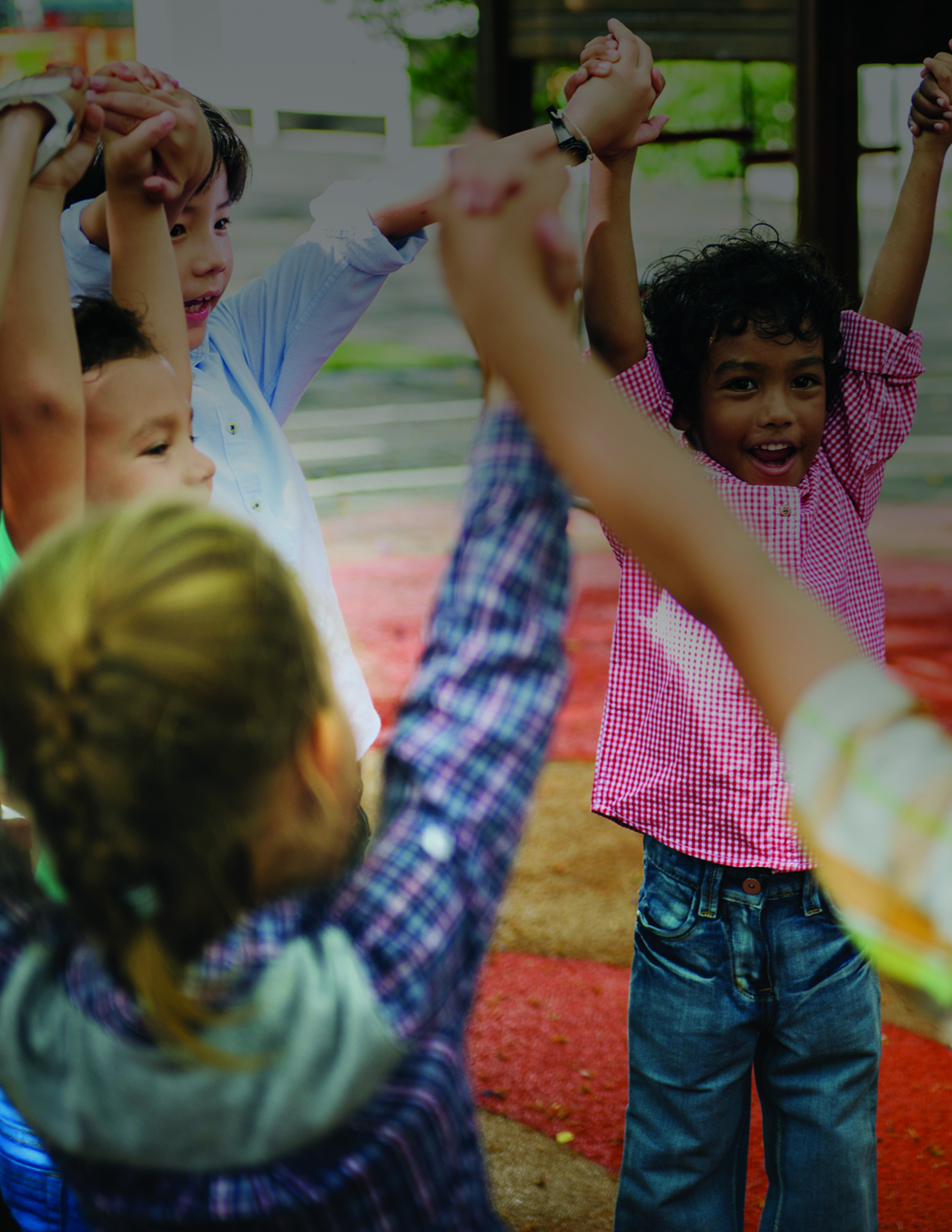 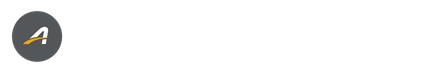 Participant Online Account Overview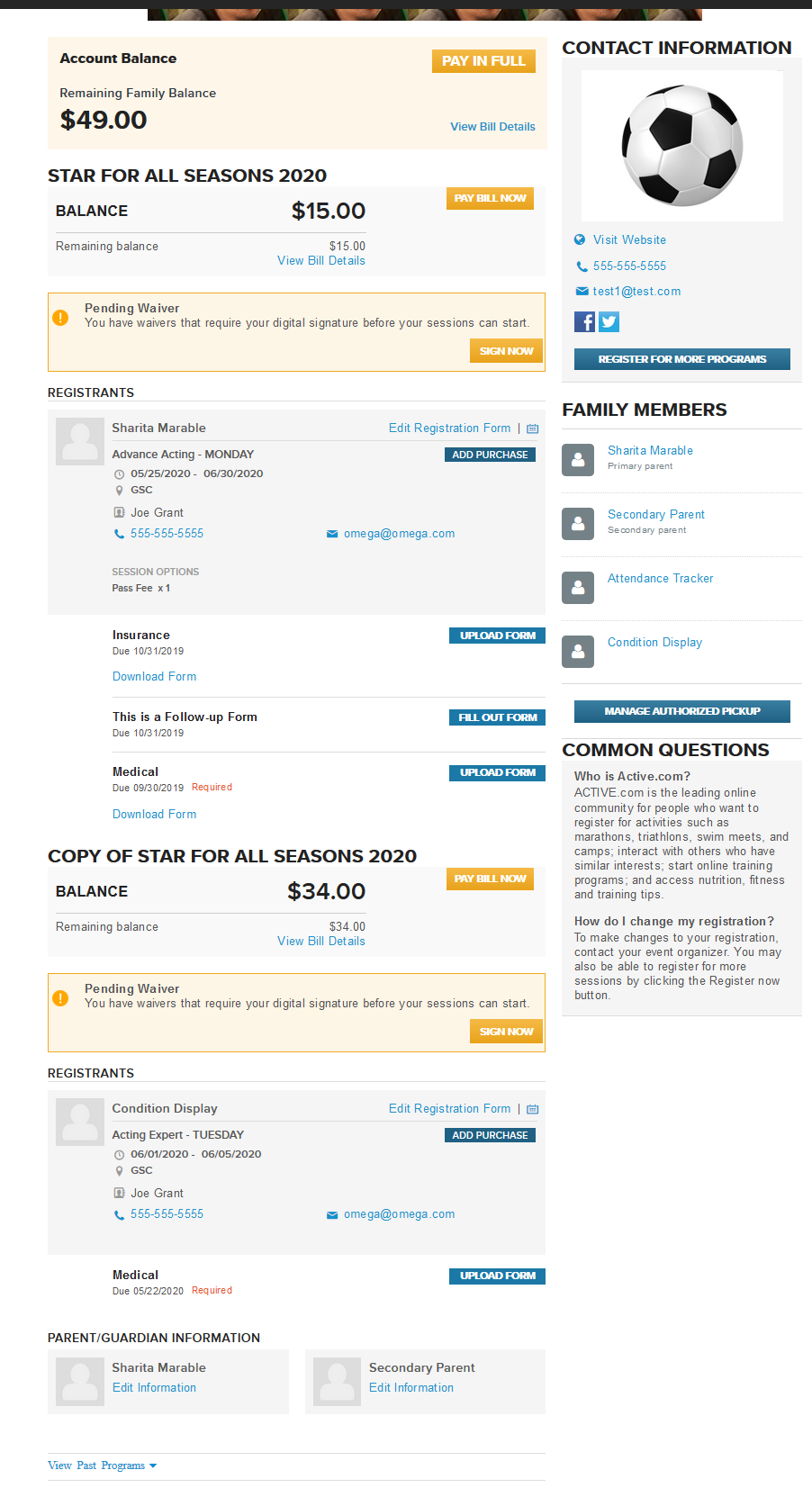 Accessing online accountTo access your online account, you will need the online account link. The link can be located at the bottom of your confirmation email.Note: Confirmation emails are received after completing a registration online. If you’re a new user and was internally registered by an organization Admin, you will receive an invite email after the confirmation email that prompts you to create a password/online account.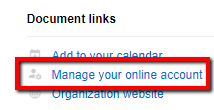 The organization can also provide the online account link.  The online account link takes you to the login screen.Reset your password on the login screen by clicking Forgot your Password?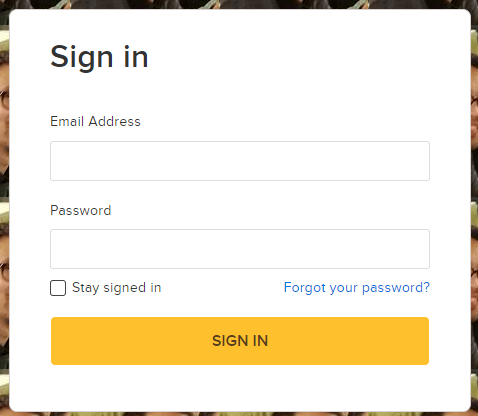 Make a payment There are 2 options to make a payment.Pay in Full - When there are multiple unpaid orders, you can pay the account/family balance total.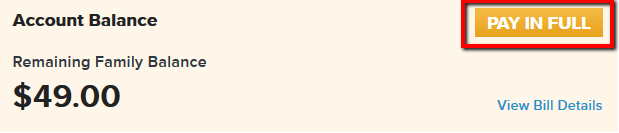 Pay Bill Now – This option allows you to make a custom payment towards one order or multiple orders.  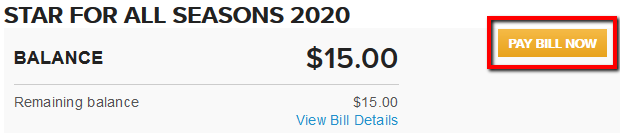 When A Custom Amount is selected, and the order has more than one registration you can manage the allocation of the custom amount manually. EX: If you’re making a $10 payment, and have 2 programs with a balance, you can allocate $5 to both programs.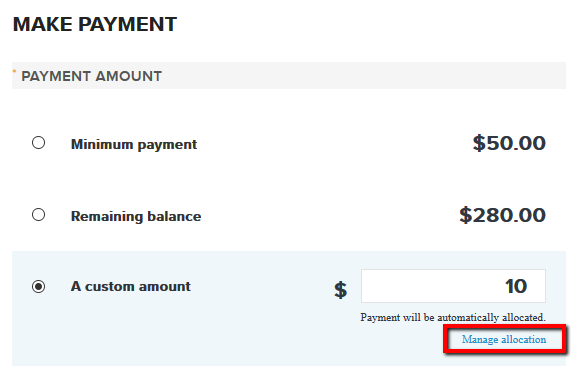 Distribute the custom amount between multiple programs or allocate to one program. The remaining amount to allocate must be $0 to continue.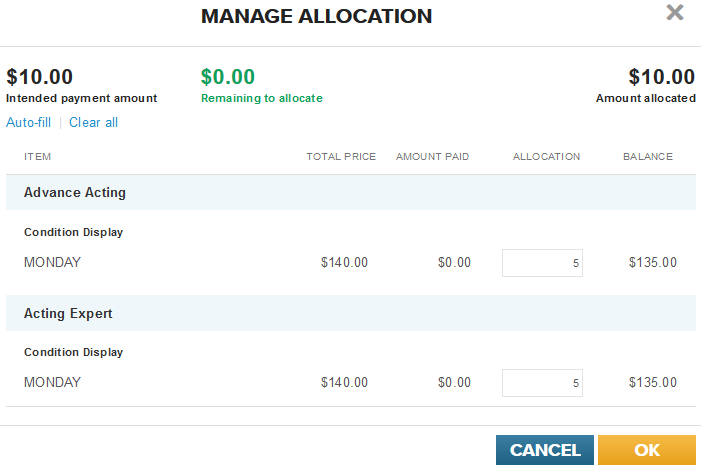 Default Payment Allocation When a custom payment is made without utilizing the Manage Allocation feature, the system will automatically allocate it towards the most expensive line item (session/program) first. If all line items cost the same amount, the system will allocate the payment to the session/program who’s start date comes first.If the program’s/session’s cost the same amount and have the same start date, the system will then allocate the payment to the one listed first on the order.Manage Payment Plan(s)Orders on a payment plan are visible in the online account.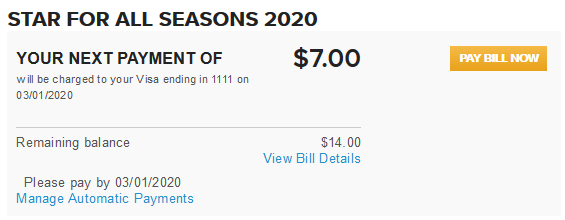 Click View Bill Details to see remaining payments.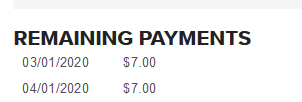 Click Manage Automatic Payments to Update Card on File.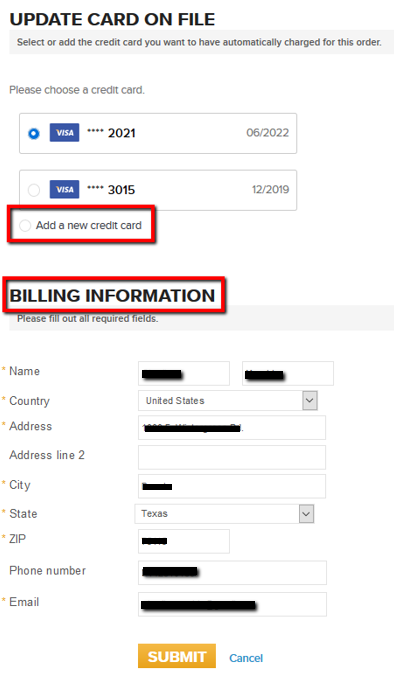 A payment is not required to update a debit/credit card on file.Print Order Details Print detail information per order.To accessclick View Bill Details under Account Balance or season balance.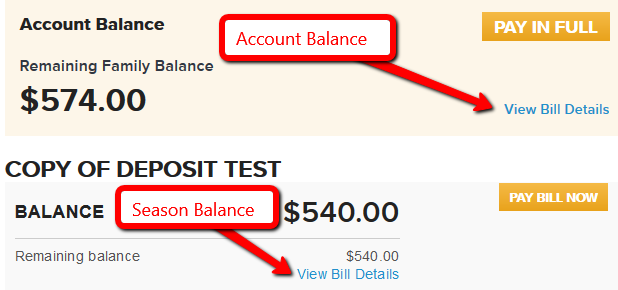 Then click View Order Details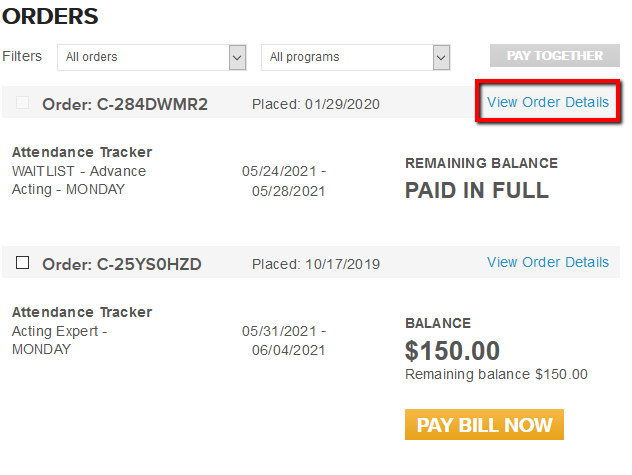 Lastly, click Print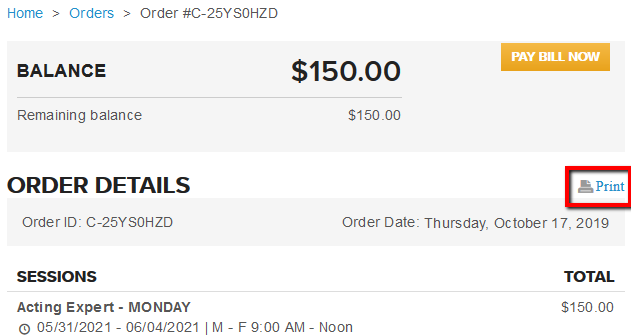 Includes, Payments and BalancesSession name, date, location, cost and contact infoAdd PurchaseItems, such as merchandise and session options, can be purchased in the online account after registration.EX: clothing, equipment, lunch items, after school options, etc. If Items aren’t listed, contact the organization for a different way to purchase.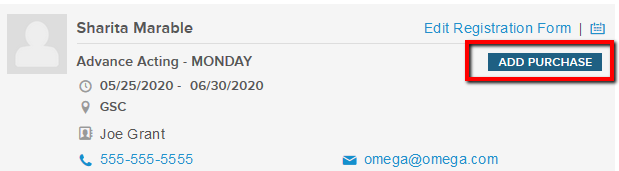 A full payment, for the additional items, is required at the time of purchase.Submit a Follow-up FormFollow-up forms are completed in the system. The format is like the registration form during registration.It will be displayed under applicable session(s)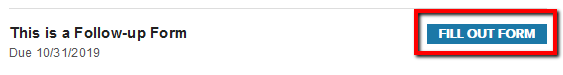 Fill Out Form will be grayed out if it’s no longer available/overdue. Overdue means the expiration date set by the organization has passed.Contact the organization for assistance.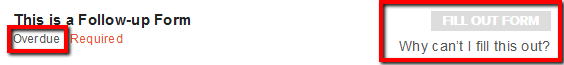 Upload a Supplemental FormSupplemental forms need to be downloaded first then uploaded.	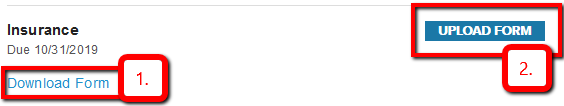 After form(s) are downloaded, print form(s).Next, fill out form(s).Scan or take a picture of completed form.Then, upload the form (or picture of completed form) back into the system by clicking Upload FormForm(s) will need to be saved to your device before uploading.Click SubmitNote: Make sure all files you want to submit are uploaded before clicking submit. You won’t be able to upload additional files after you click Submit.20 files can be uploaded at one time. The maximum size, per file, is 7MB.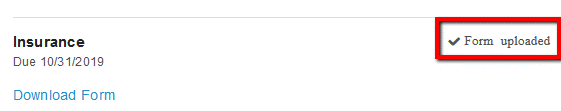 Upload a PhotoThere are 2 options to upload a photo.Click on the blank profile image next to the participant’s name.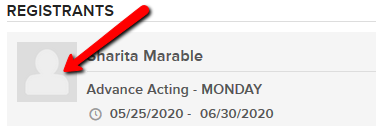 Or click on Edit Registration Form, then click the blue Upload Photo tab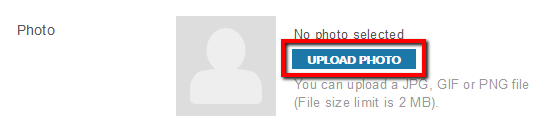 Acceptable files are JPG, GIF and PNG.The maximum file size is 2 MB.Edit Registration FormEdit answers from the Registration form and Follow-up form.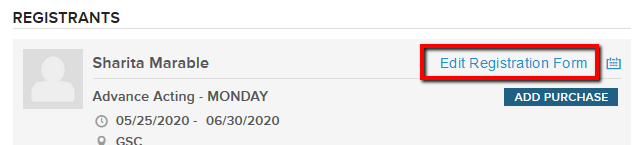 If Edit Registration Form isn’t visible, the organization hasn’t enabled this feature.Contact the organization for assistance.Add/Edit a Secondary ParentAdding a secondary parent is only an option if it wasn’t added during registration.The Secondary parent can receive email communication from the organization.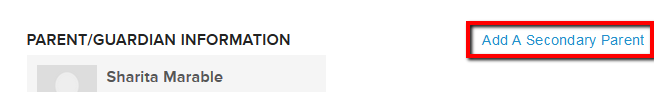 Once a Secondary Parent is added it cannot be removed but can be edited.The Primary and Secondary parent’s email address, phone number and photo can be edited.Contact the organization if you want to edit the contact first and last name.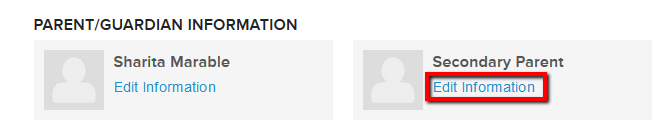 Manage Authorize PickupManage who can pick up participants.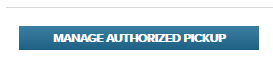 Add a pickup person for participant after registering.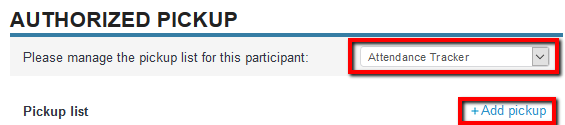 Change the Authorization at any time by clicking on the Authorization status.Make changes to their name and/or phone number by clicking Edit.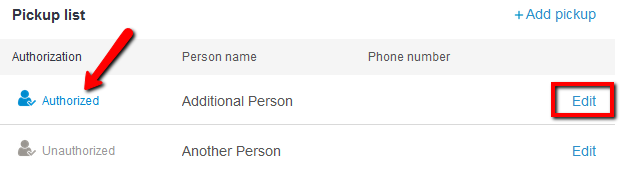 Sign Pending WaiverIf a participant under 18 years of age is registered internally by Admin from the organization, the parent/guardian will be able to sign the waiver in the online account.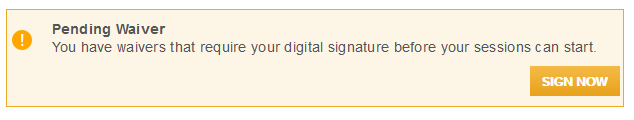 